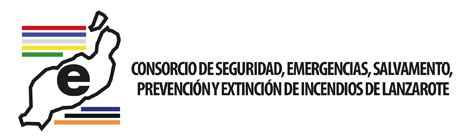 TABLA RESUMEN INFORMACIÓN CONVENIOS 2021Fecha Partes firmantesDenominaciónobjetoActuaciones o Actividades comprometidasPlazo vigenciaCondiciones vigenciaÓrganos o unidades encargadas de la ejecuciónObligaciones económicas / financiaciónModificaciones09/03/2021Autoescuela Supermario / Consorcio de Seguridad y EmergenciasConvenio de colaboración entre el Consorcio de seguridad y emergencias y la autoescuela Supermario para realizar prácticas de extinción de incendios para conductores de transporte de mercancías peligrosasFormación de Práctica de extinción de incendios para conductores de transporte de mercancías peligrosasEl Consorcio se compromete a facilitar sus medios e instalaciones a la Autoescuela Supermario para realizar las prácticas de extinción1 año con posibilidad de prórroga hasta un máximo de 4En cualquier momento los firmantes podrán acordar unánimemente su extinciónLa Gerencia del Consorcio y el Director del Centro realizarán la vigilancia y control de la ejecuciónLa autoescuela Supermario abonará las tasas establecidas en la Ordenanza fiscal por prestación de servicios del Consorcio, en función de número de asistentes así como instalaciones y medios personales o materiales utilizadosNo constan modificaciones